ZAMÓWIENIE NA MOSKITIERY ROLOWANE PIONOWE OKIENNE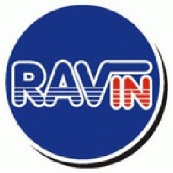 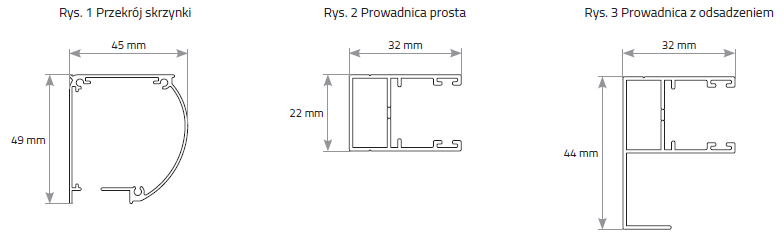 Zamawiający:	Nr zamówienia:Data zamówienia:	Termin realizacji:	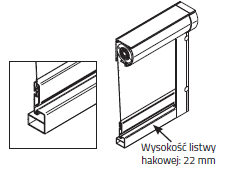  (czytelny podpis zamawiającego)Nr paczkiSzerokość całkowita (mm)Wysokość całkowita (mm)Ilość (szt.)Kolor skrzynki i prowadnicyKolor skrzynki i prowadnicyRodzaj zaczepu listwy dolnejRodzaj prowadnicyRodzaj prowadnicySpowalniaczNr paczkiSzerokość całkowita (mm)Wysokość całkowita (mm)Ilość (szt.)białybrązlistwa hakowaprostez odsadzeniemSpowalniacz1234556778